CVIČENÍPráce s chodidlem:Proplétání prstů ruka-noha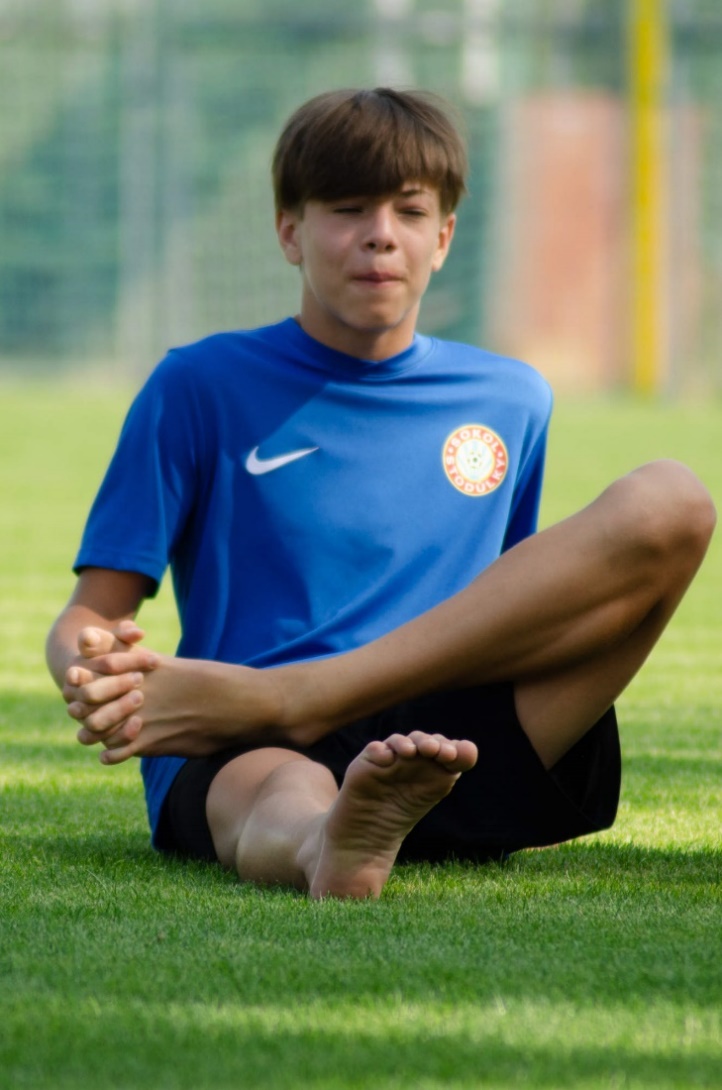 Píďalka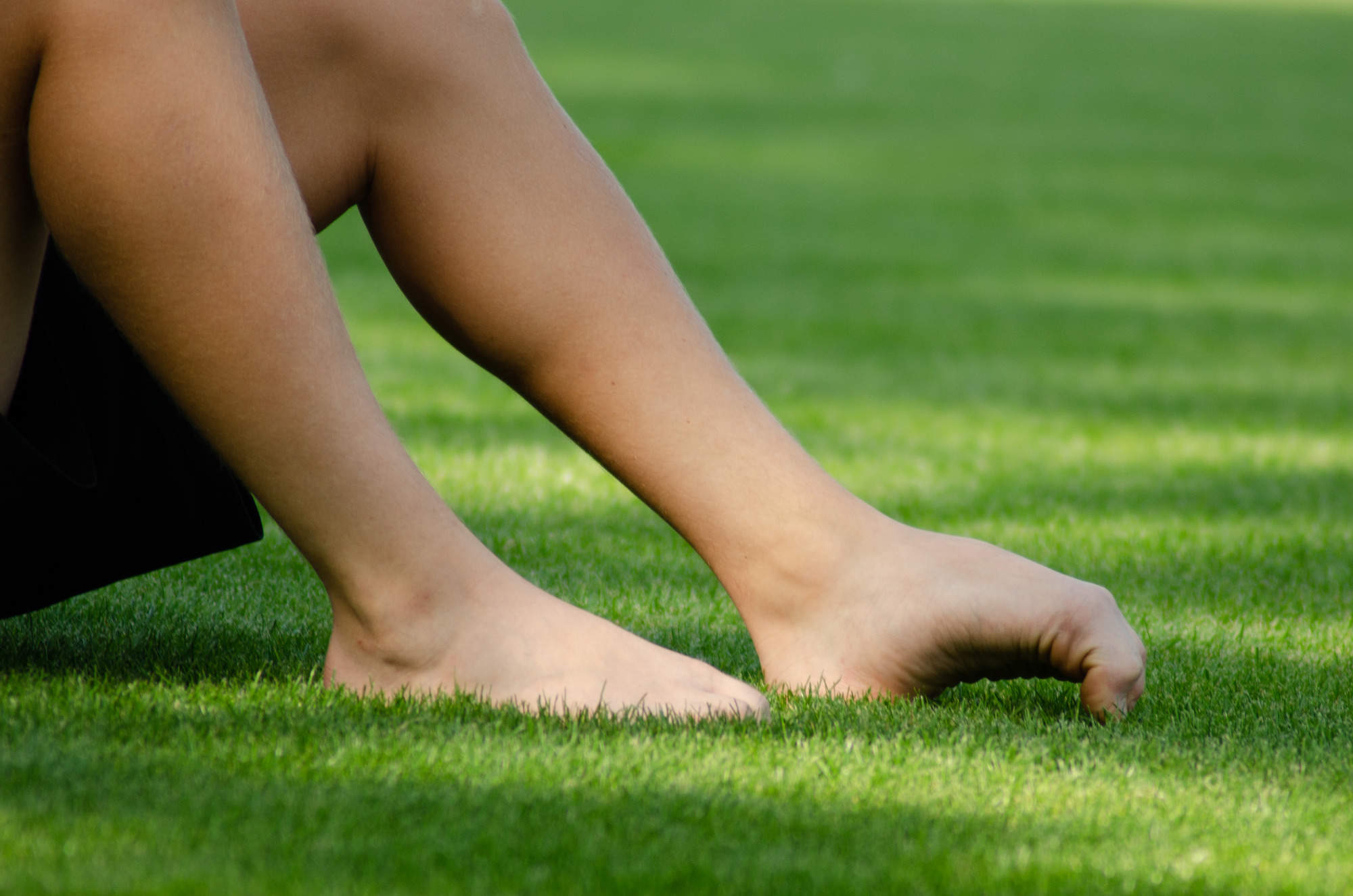 Statický strečink: Lýtkový sval - natažené koleno 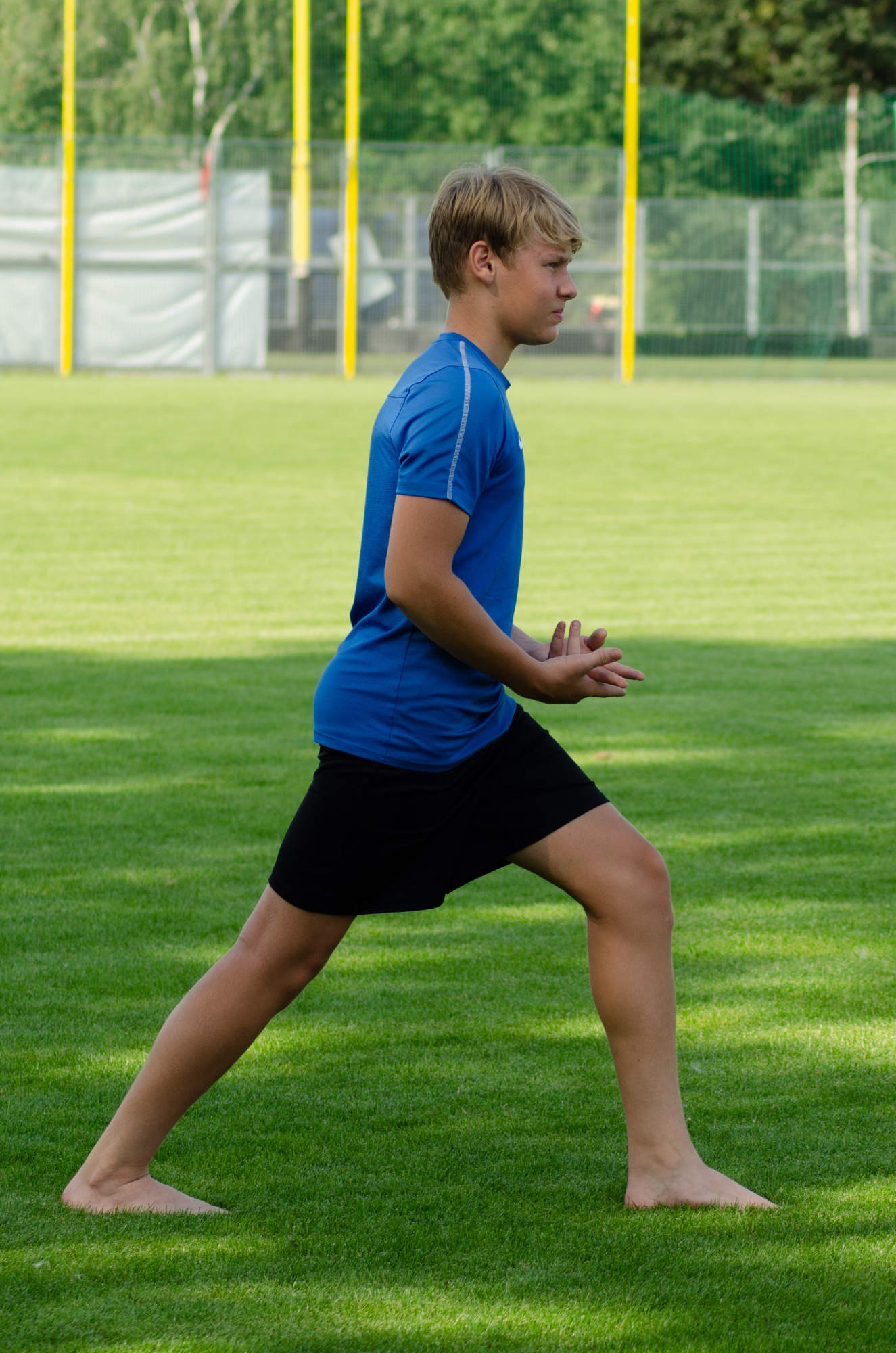 Lýtkový sval - pokrčené koleno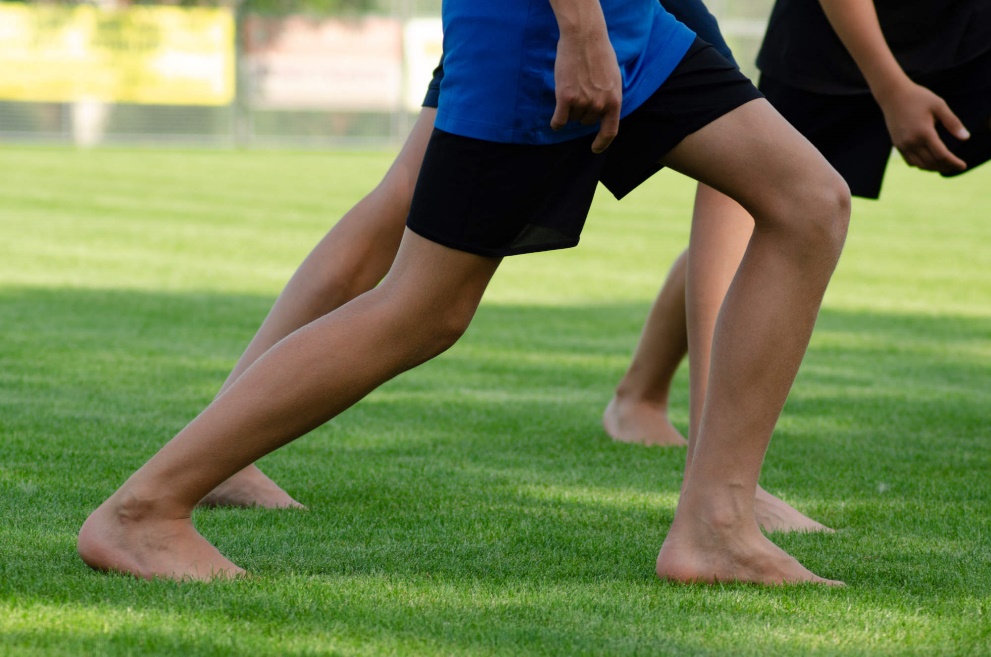 Natahovače prstů (svaly na nártu nohy)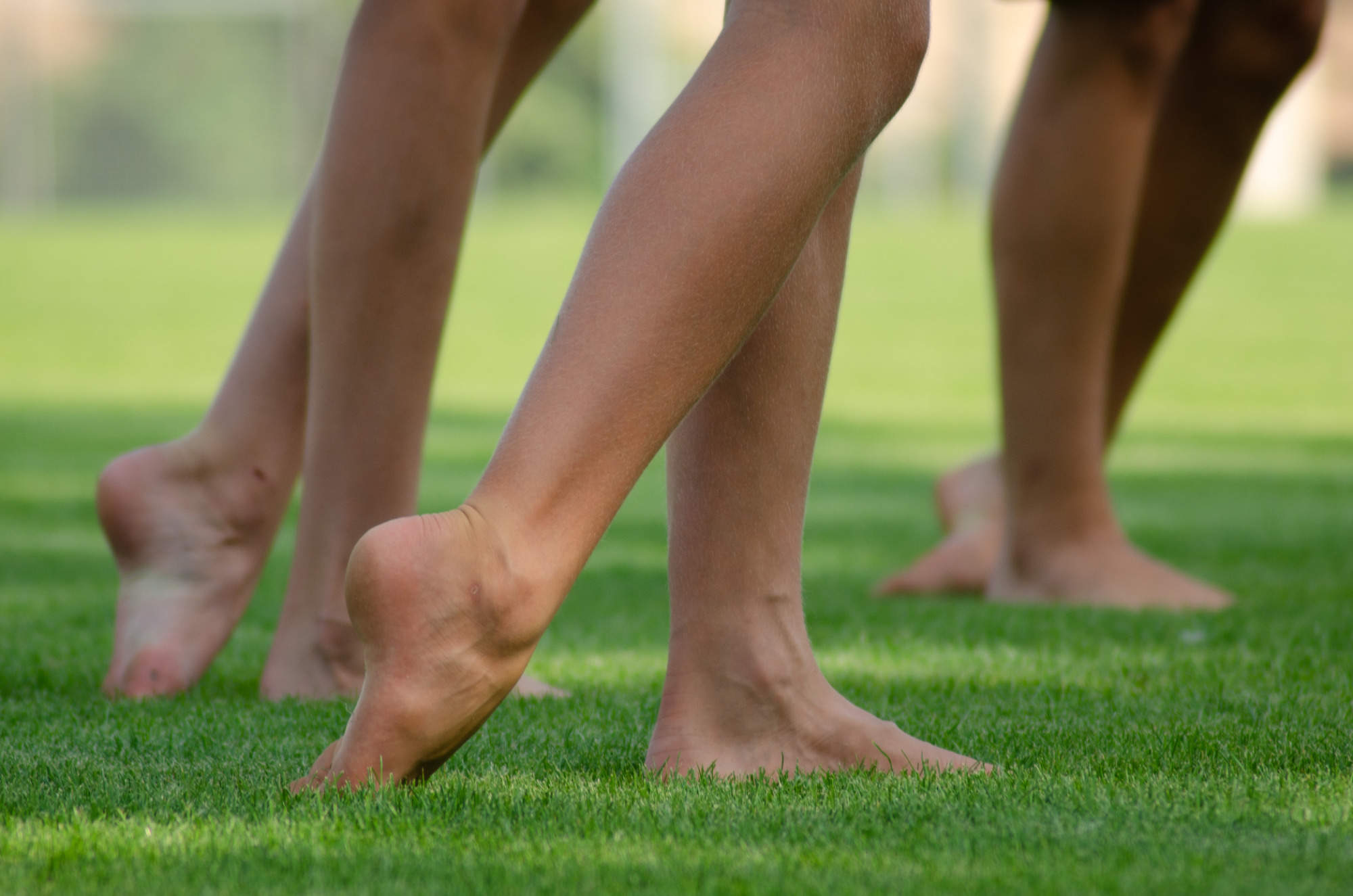 4hlavý sval stehenní 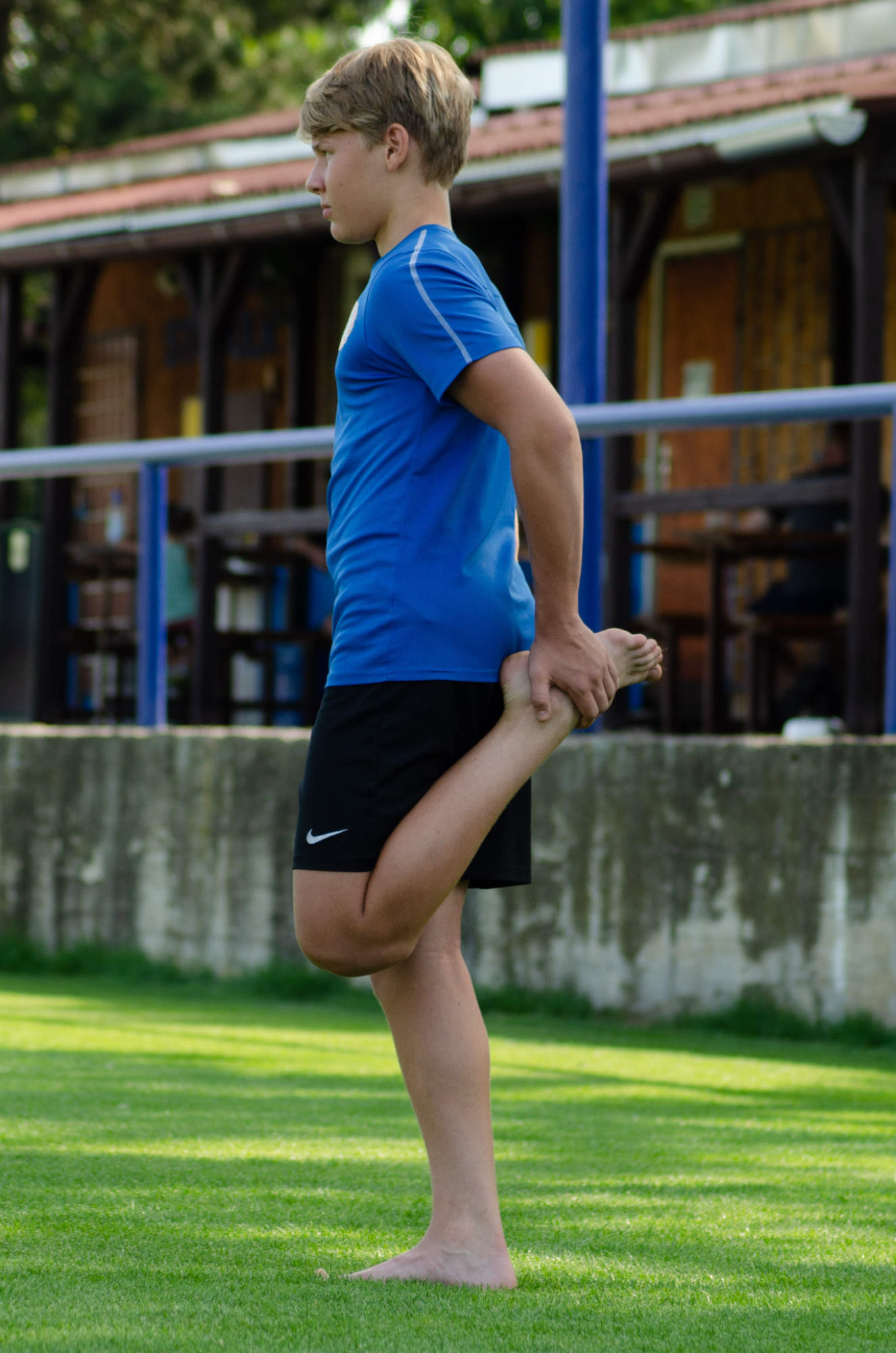  M.rectus femoris (část 4hlavého stehenního svalu)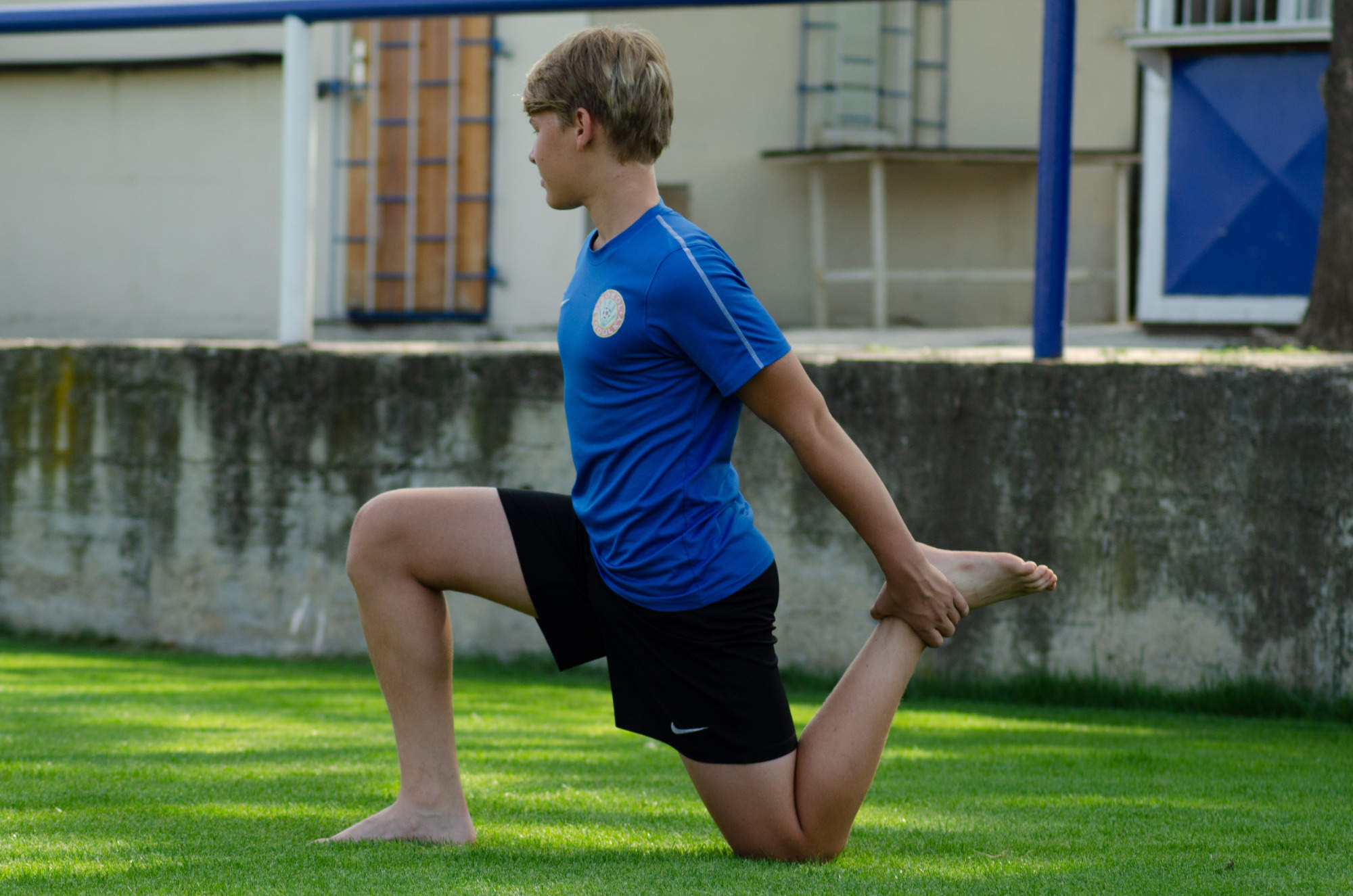 Přitahovače stehna – natažené koleno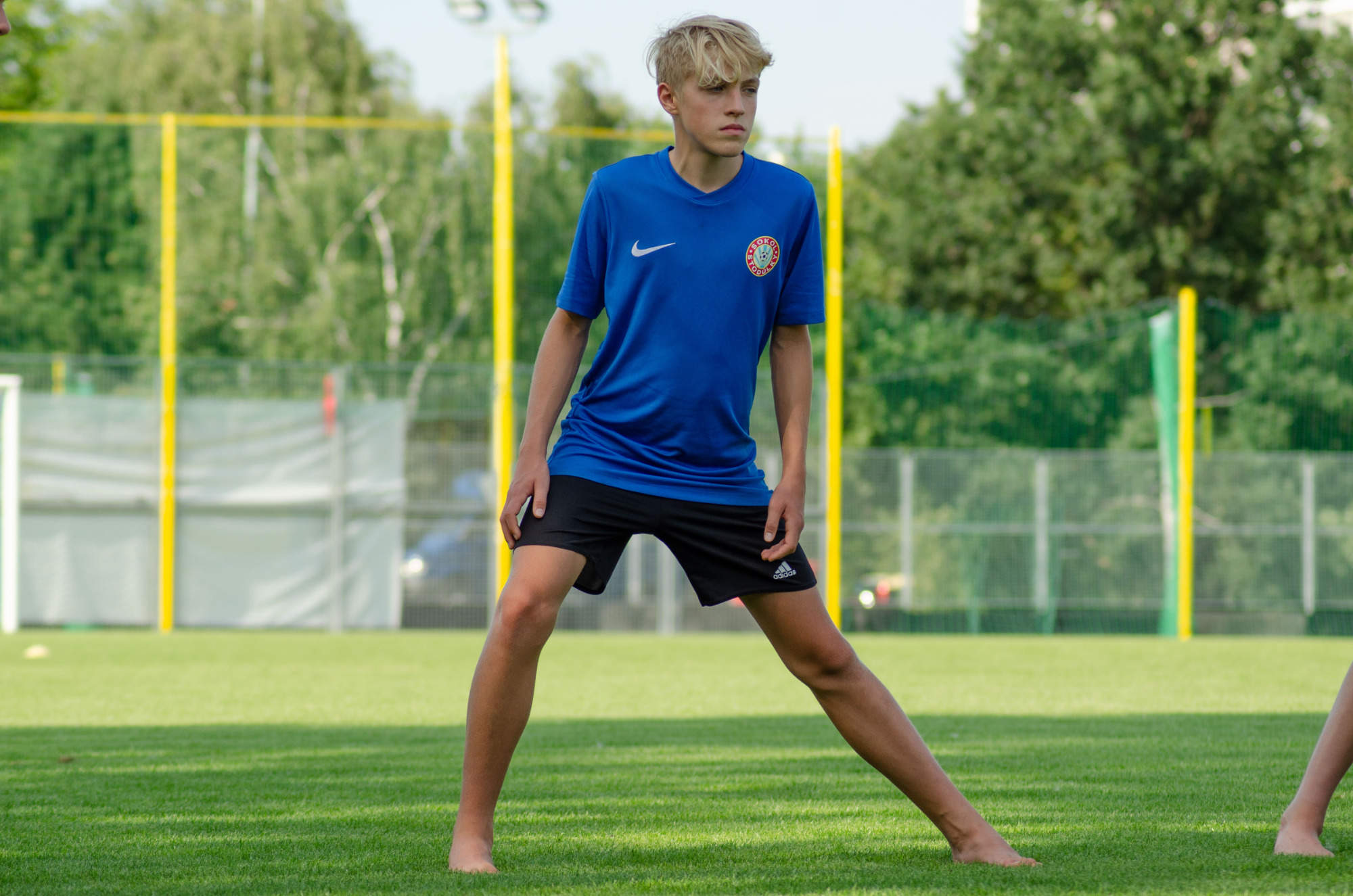 Přitahovače stehna – pokrčené koleno Hamstringy 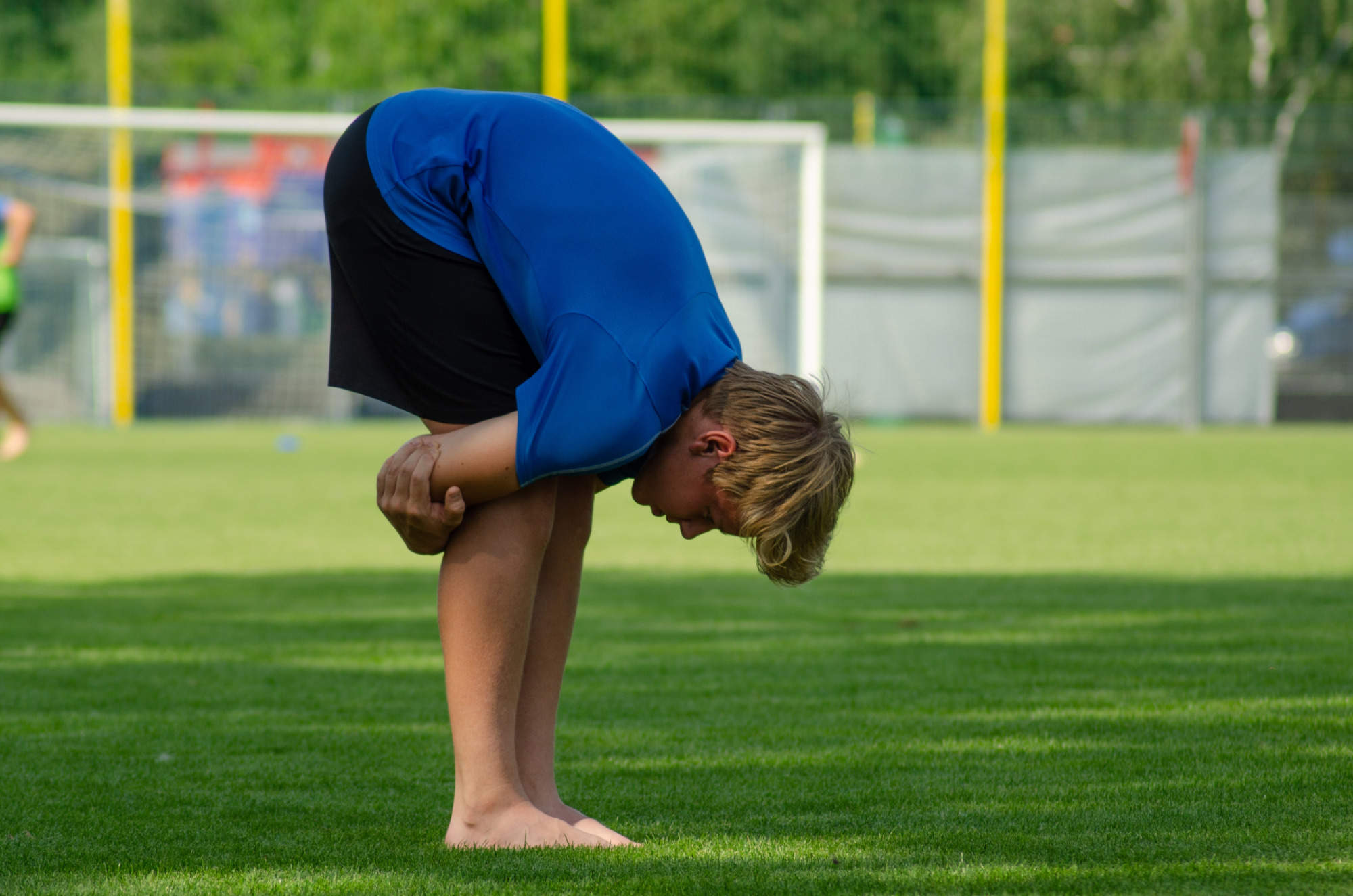 Biceps femoris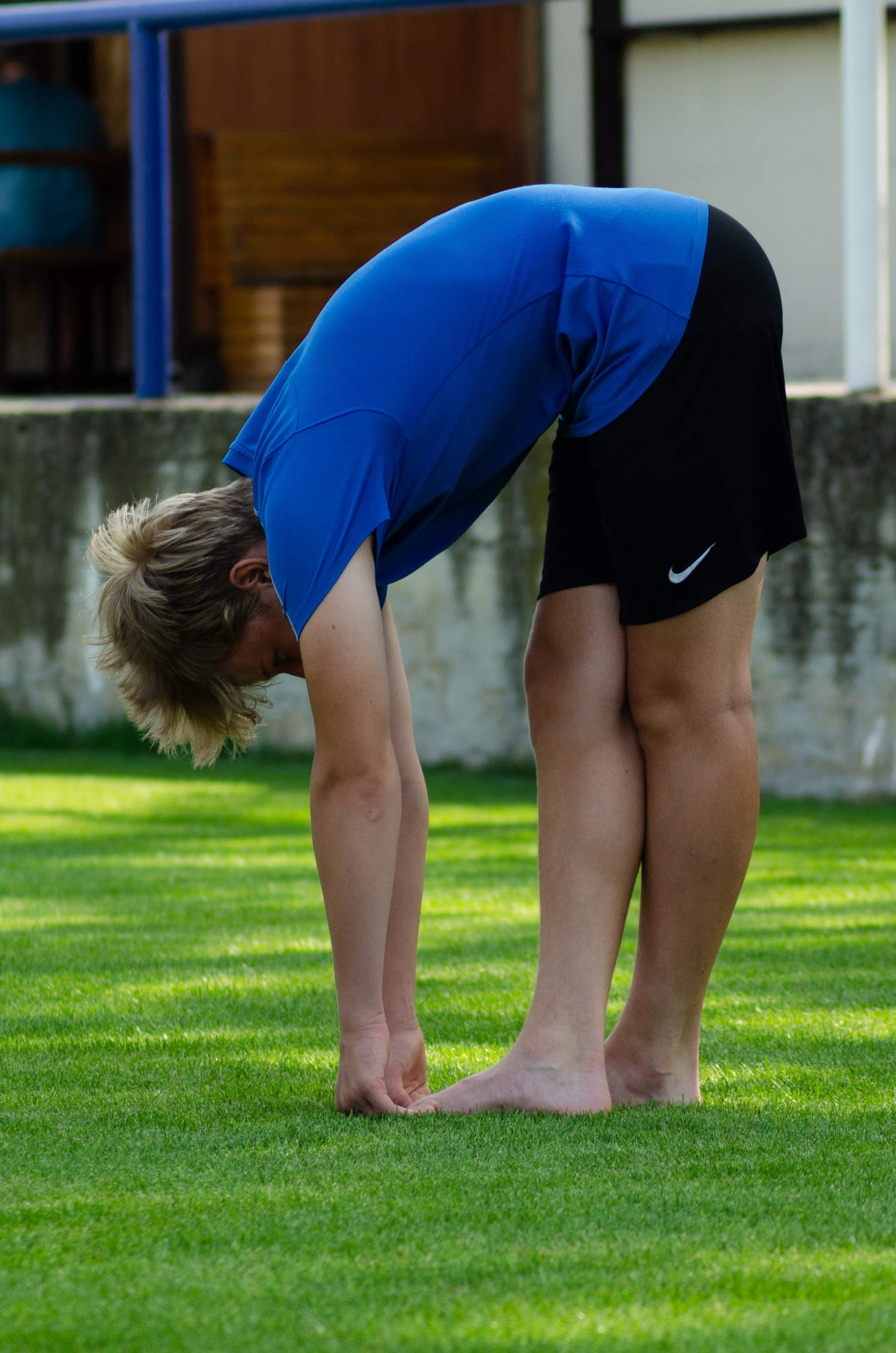 Hýžďové svaly – vleže na zádech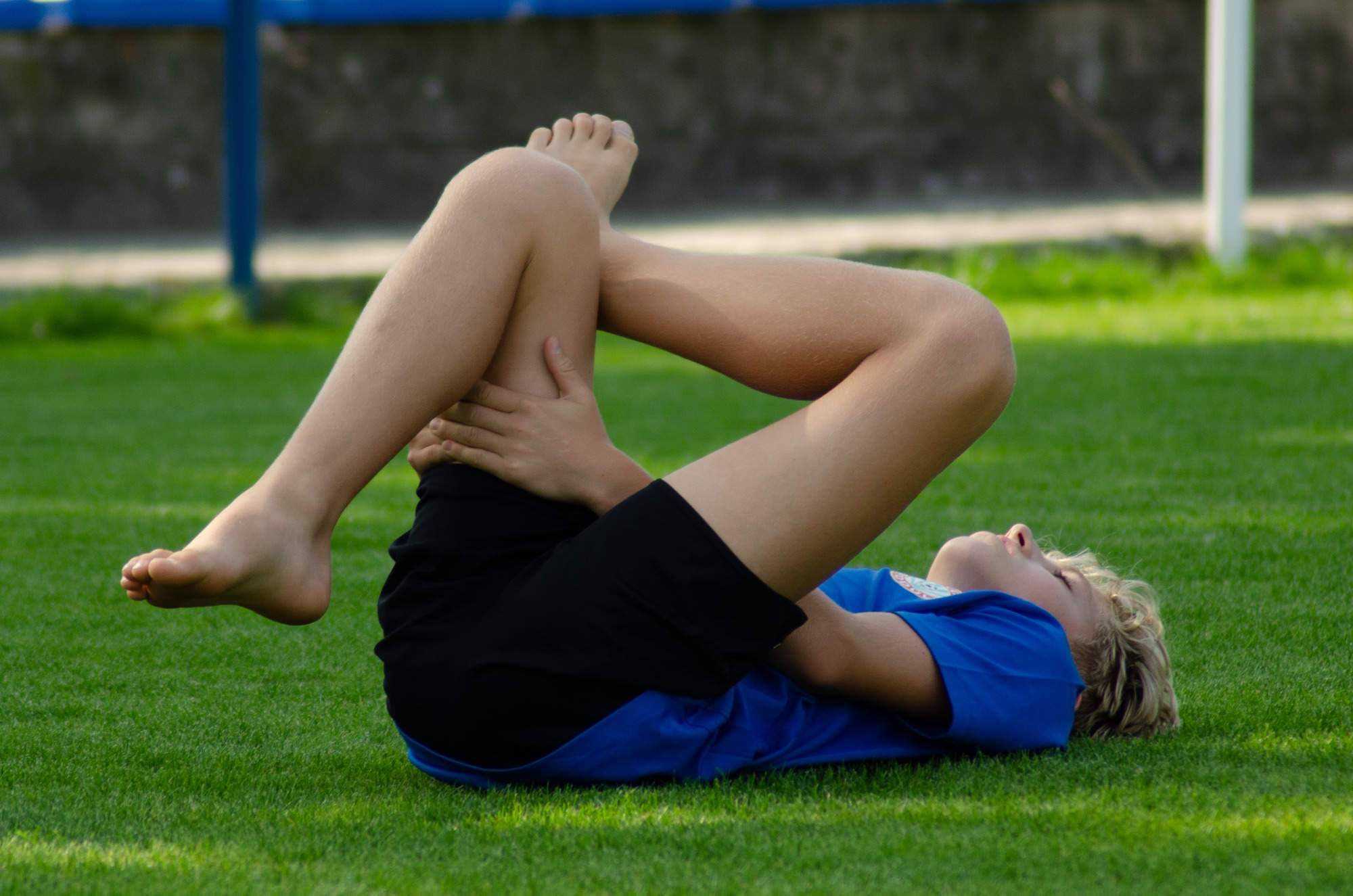 Holub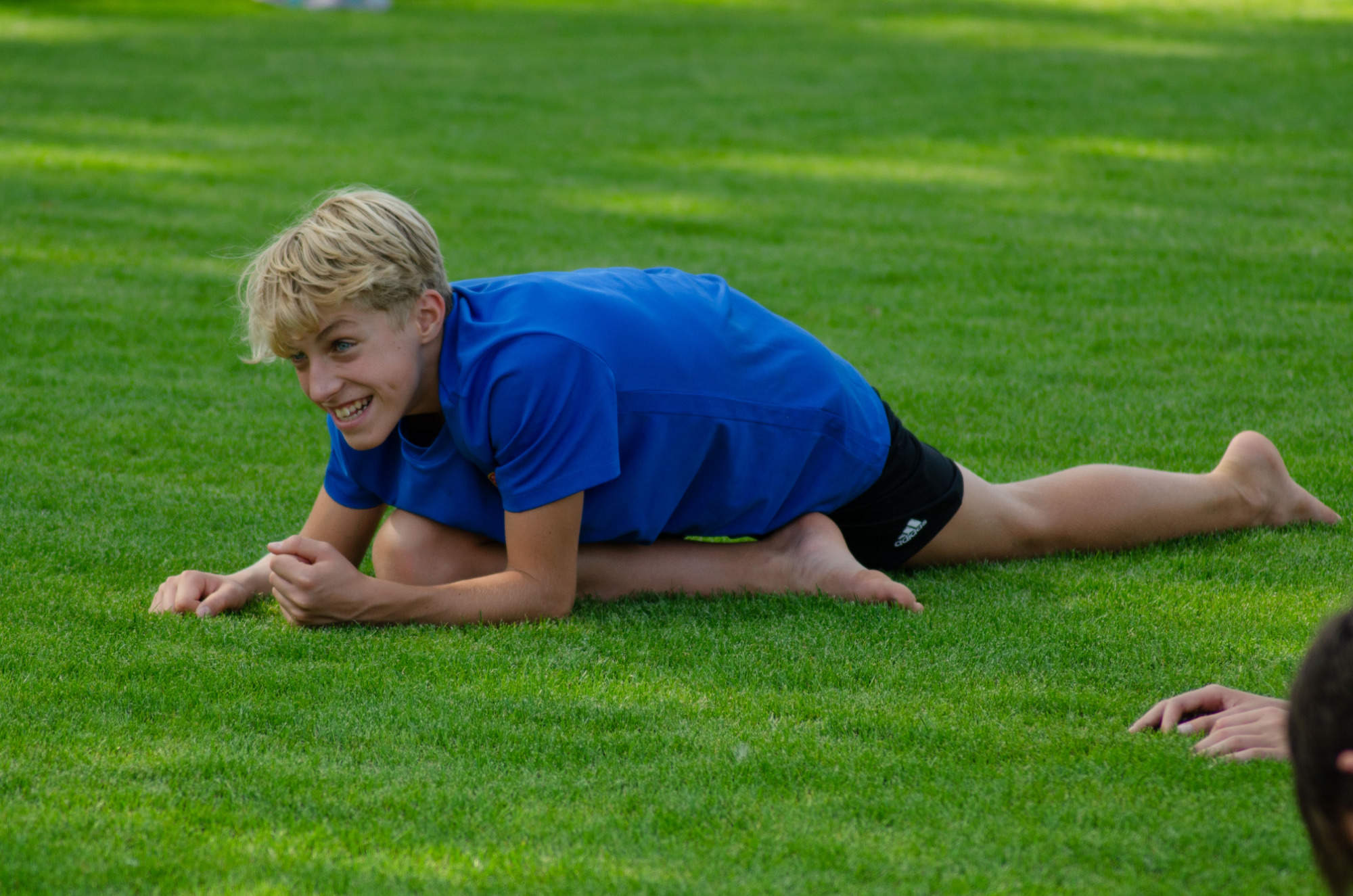 Bedrokyčelní sval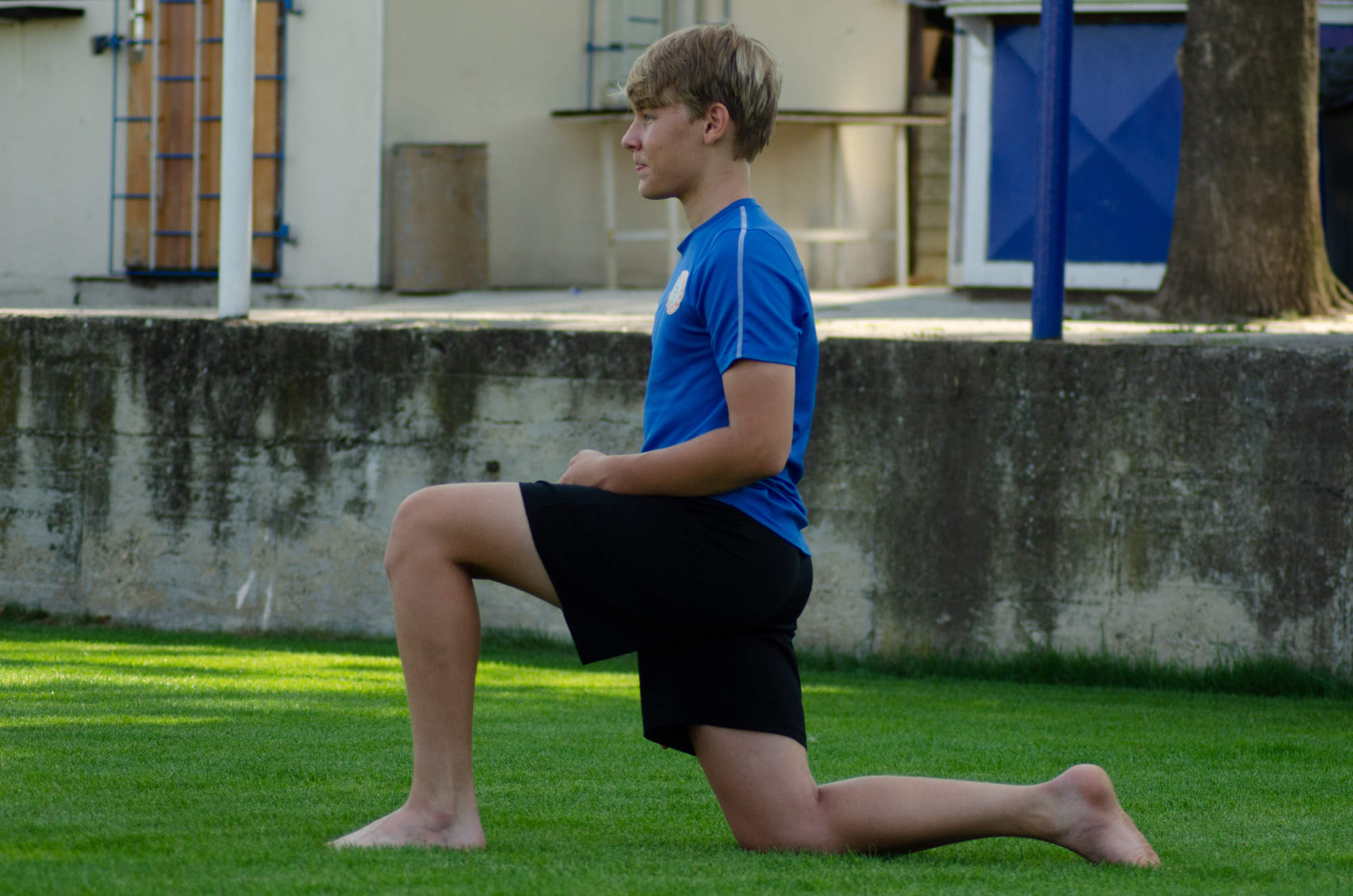 4hranný sval bederní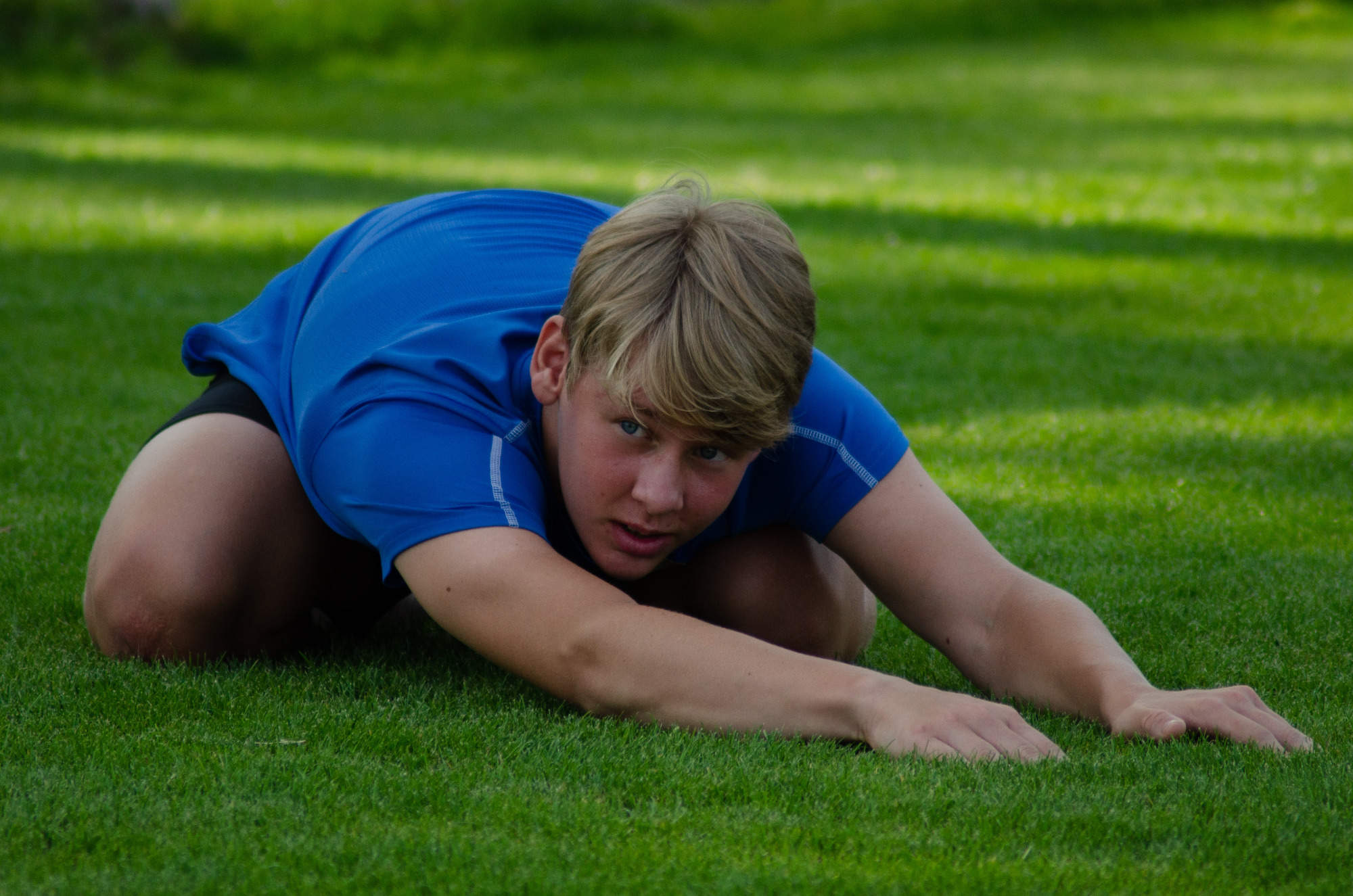 Uvolnění beder vleže na zádech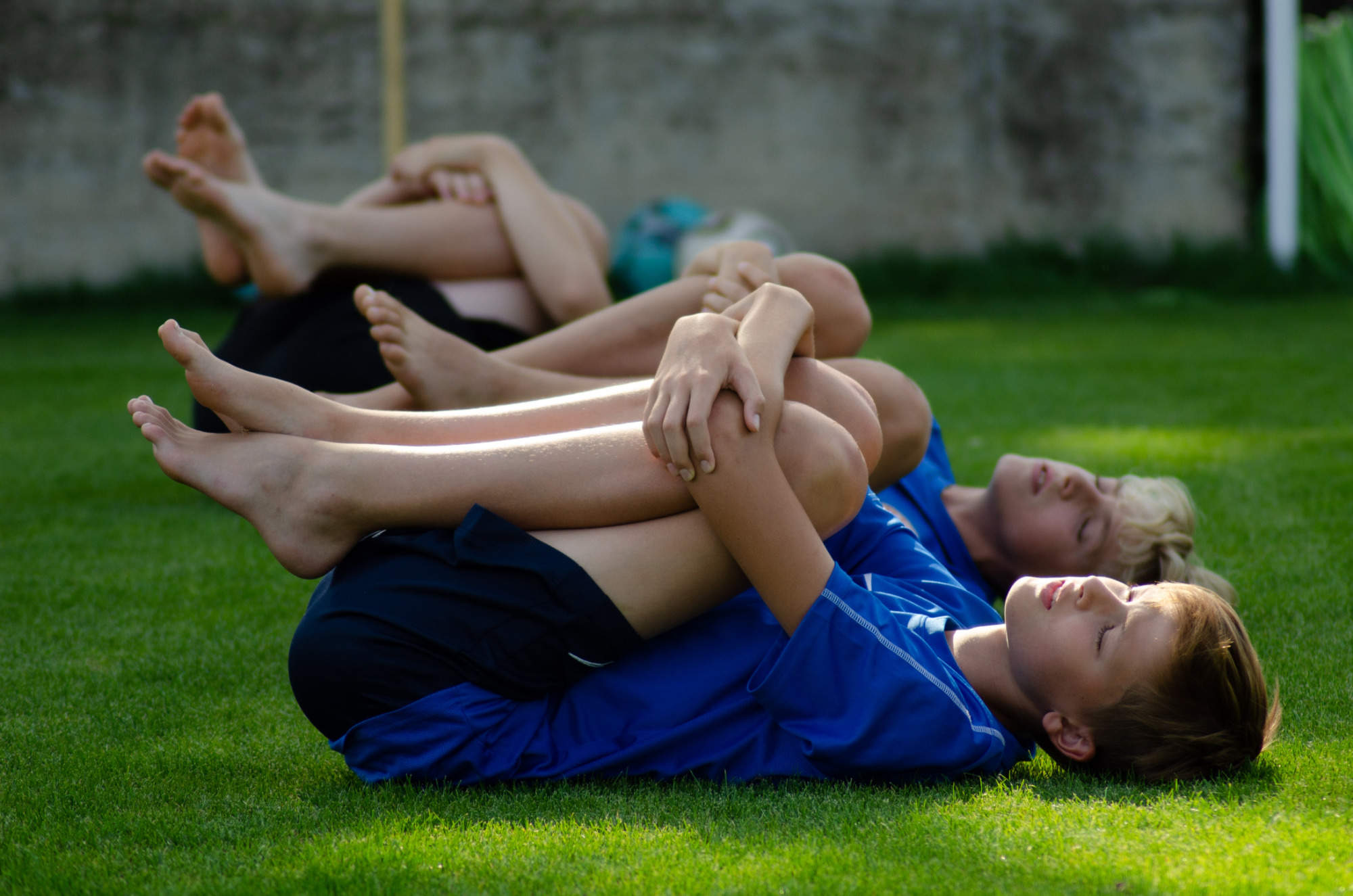 Prsní svaly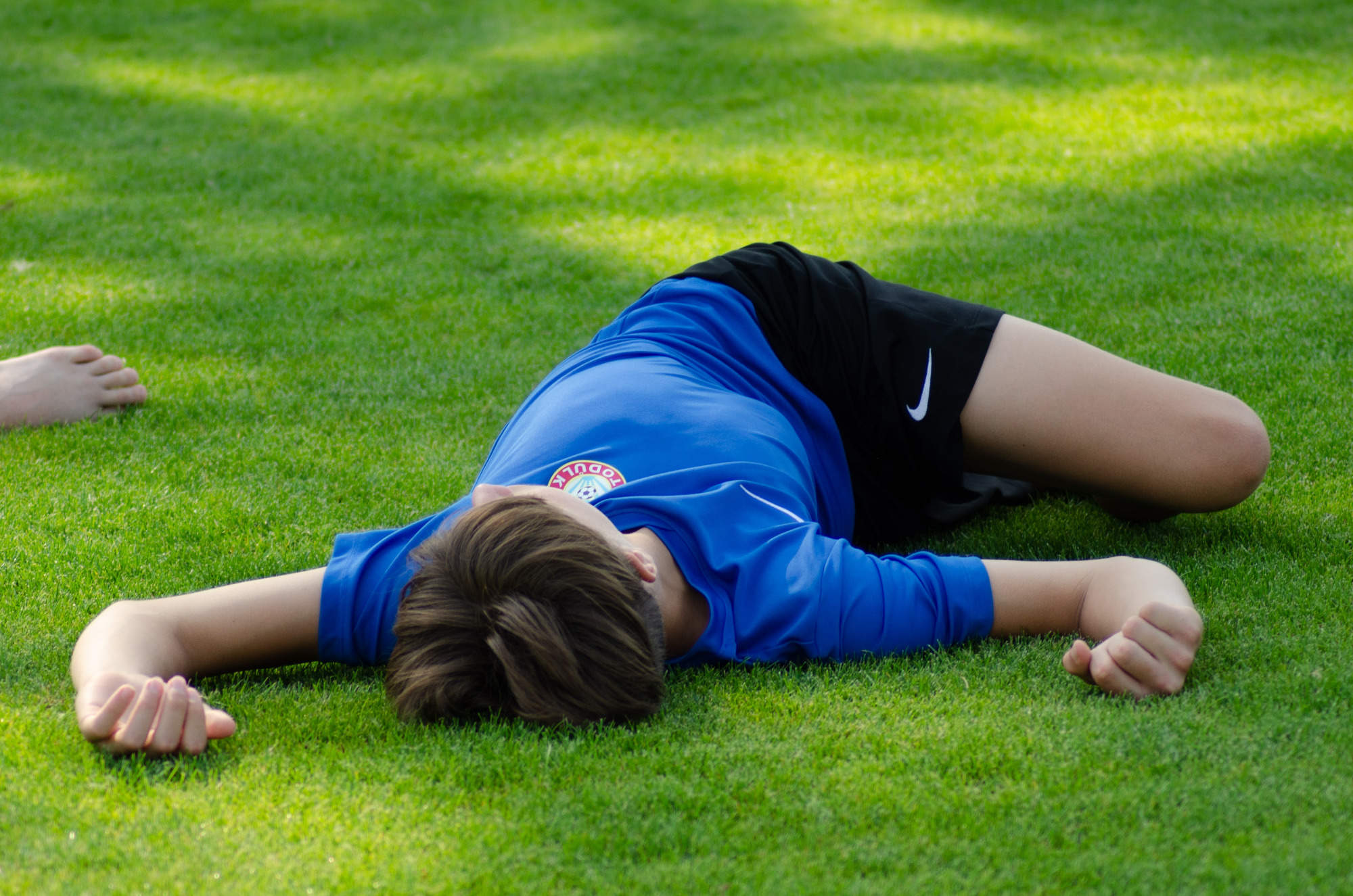 Aktivace hlubokého stabilizačního systému:„Brouk“ = leh na zádech, dolní žebra nalepená na zemi, nohy zvednout nahoru – pravý úhel kolena i kyčle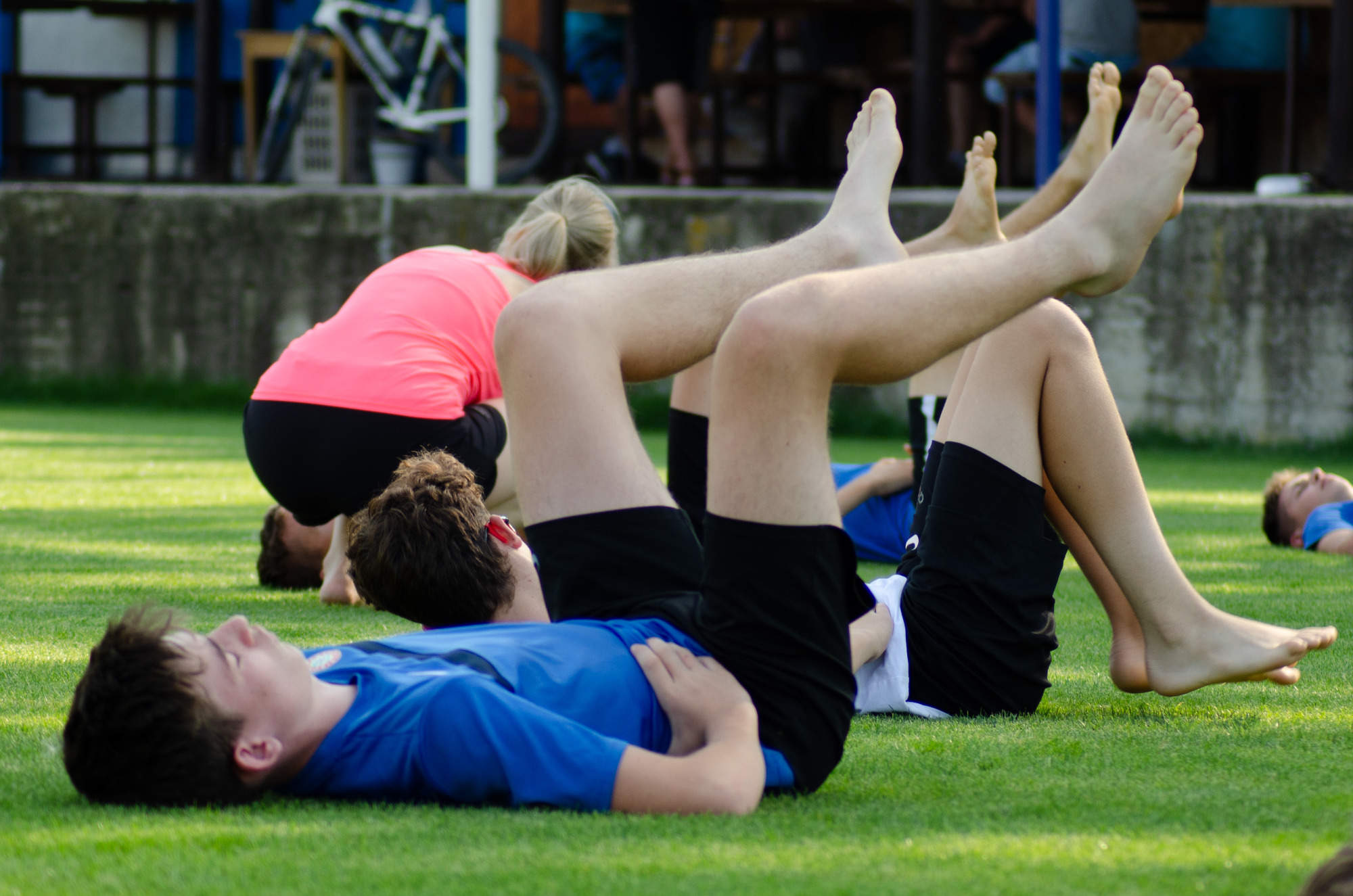 Brouk + tlaky dlaně-stehna 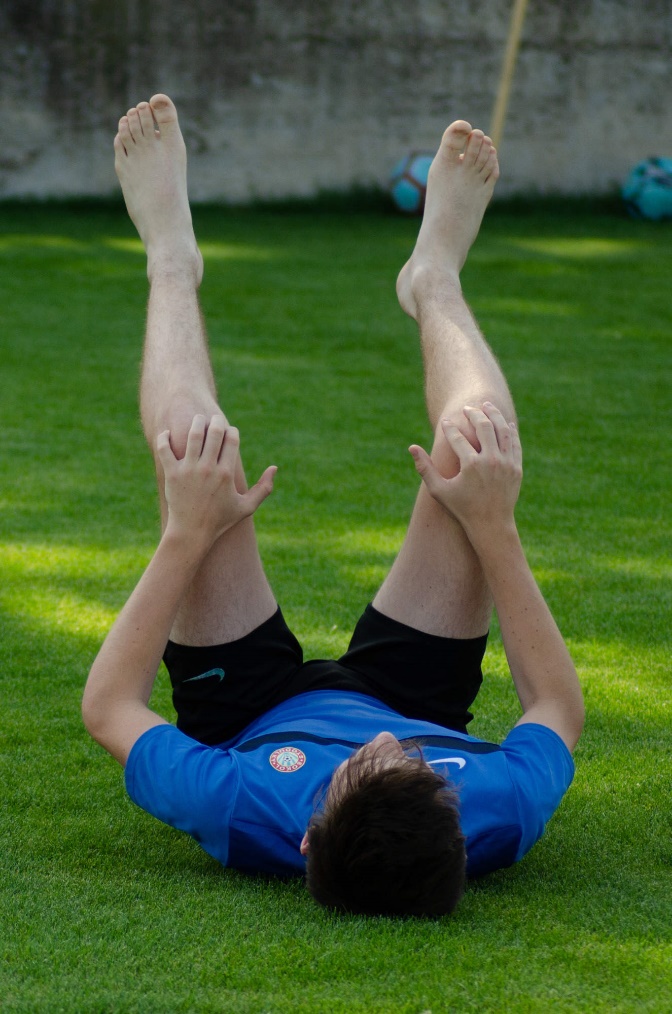 Brouk + natáčení do stranŠikmý sed na boku – ramena daleko od uší!!!!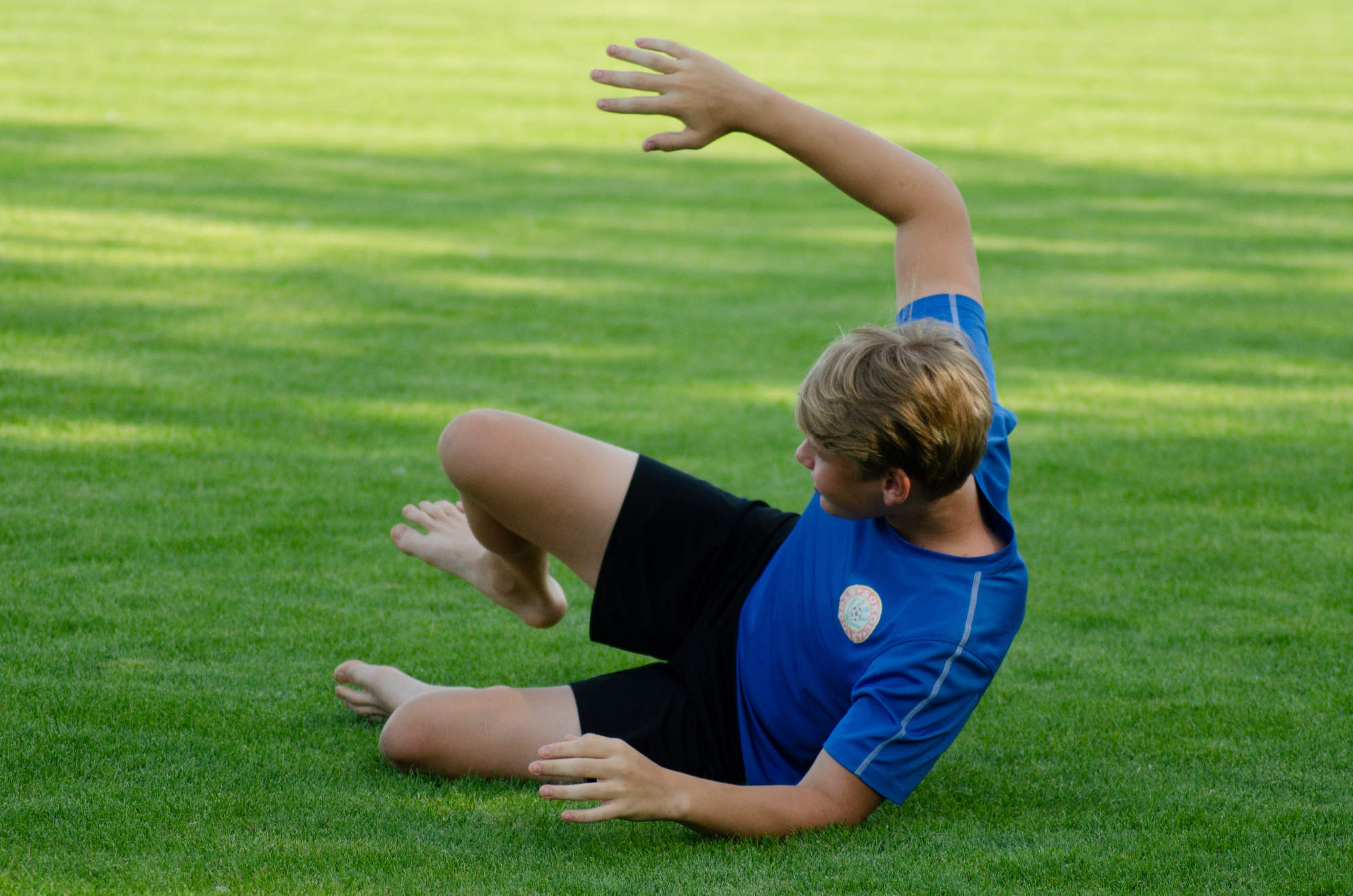 Vzpor na 4 – široká ramena, daleko od uší!Vzpor na 4 + nadlehčení kolen 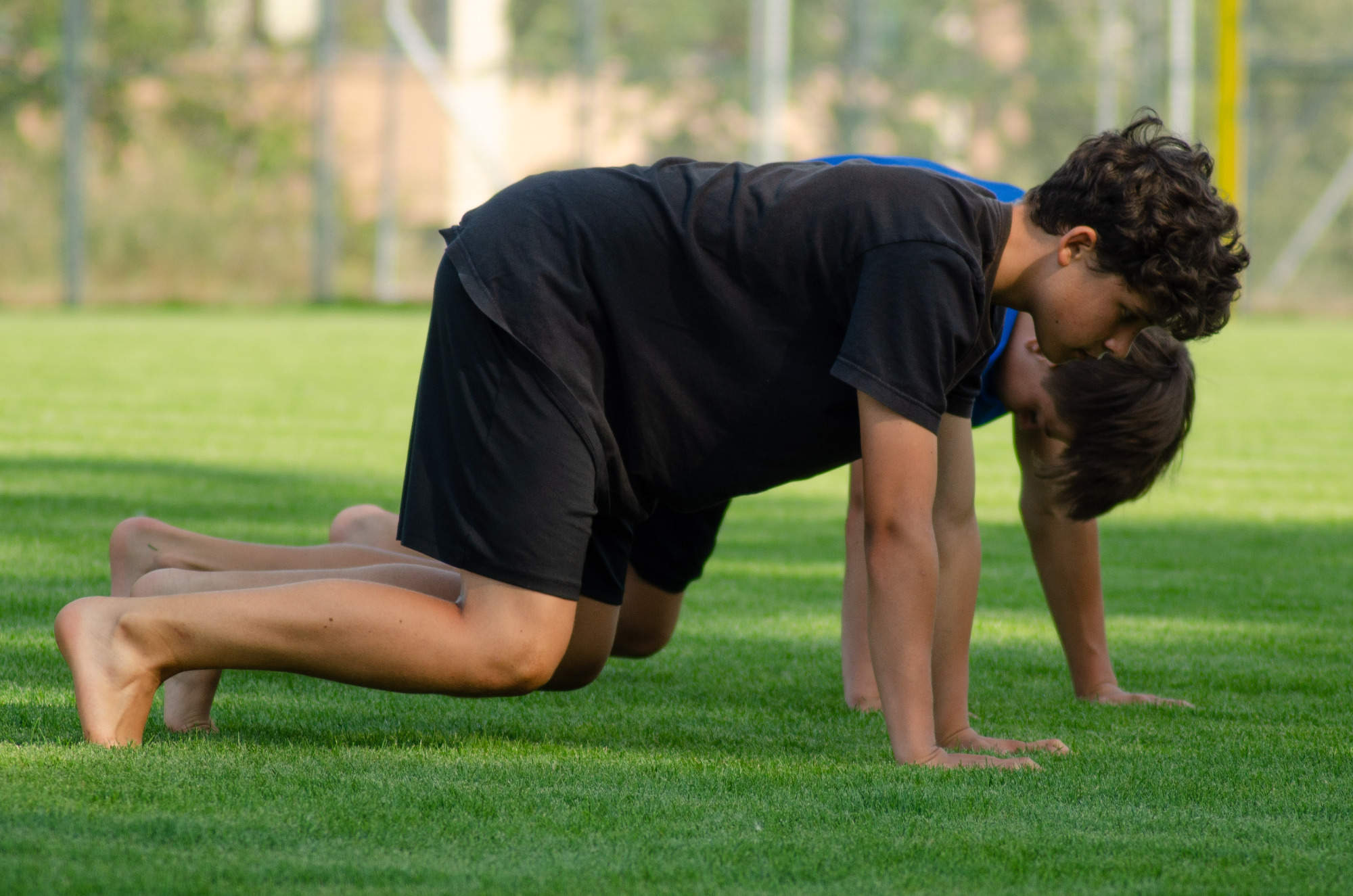 Vzpor na 4 + lezení dopředu, dozaduPohybový stereotyp:Stoj na 1 noze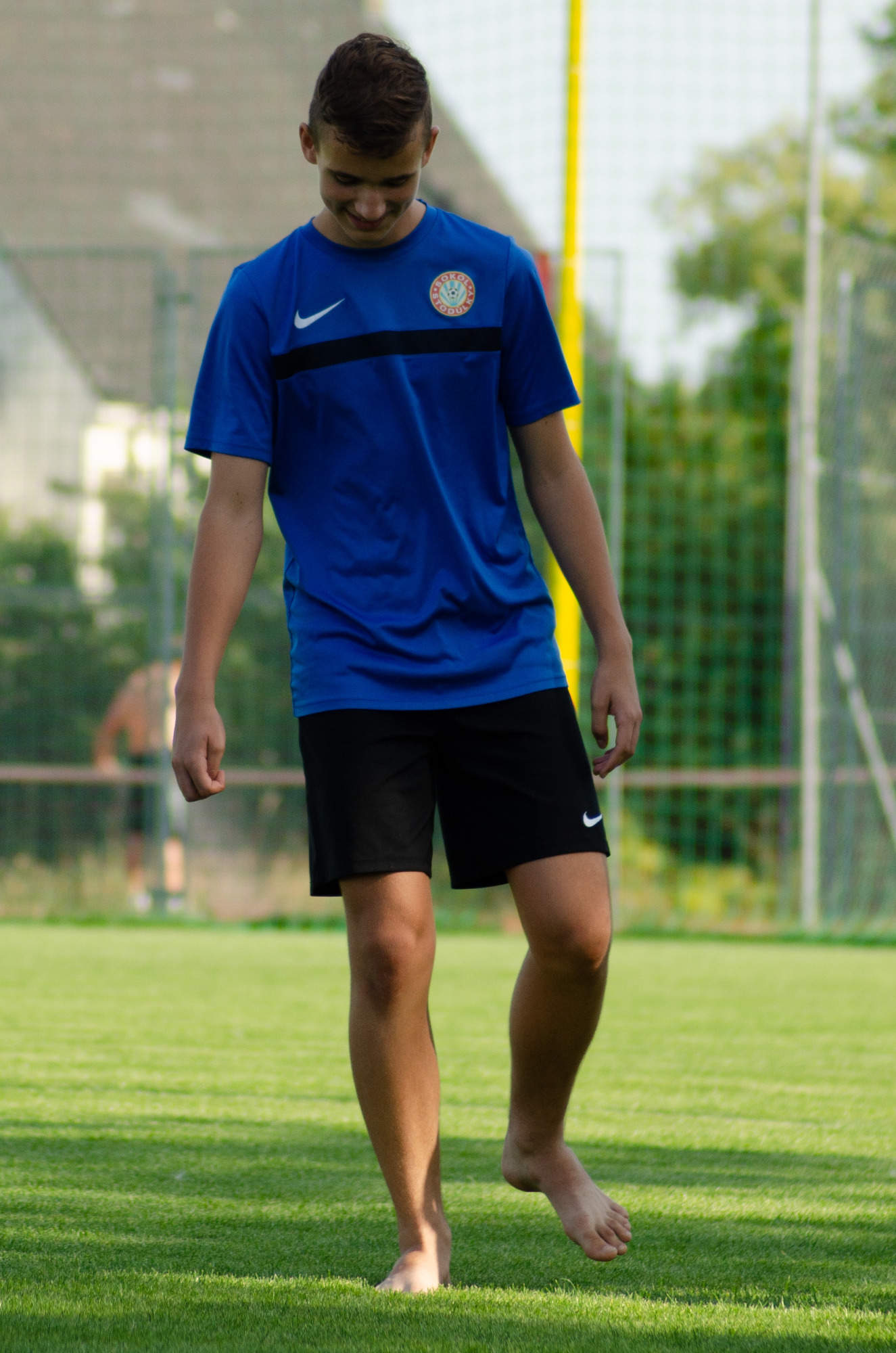 